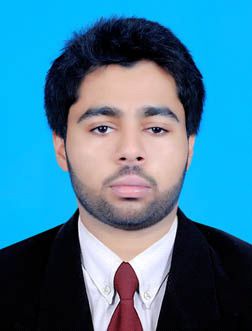 MAHASIN Mahasin.232807@2freemail.com CAREER OBJECTIVE:To secure a challenging career, where my knowledge can be shared, enriched and synchronized with the organizational requirements. Seeking a quality environment where I can prove my outstanding skills and in turn grow with it learning and implementing the latest technologies in the concerned field of work.EDUCATIONAL QUALIFICATION:Bachelor of Engineering (B E) in Chemical Engineering with  Second Class  at MVJ College of Engineering, affiliated to Visvesvaraya Technological University, Belgaum, Karnataka, India.  ACADEMIC PROJECT:“Development and Characterization of Nano elastomeric composites”Development of an elastomeric composites and its comparison with the blend of same mixturesDevelopment of a nano elastomeric composites and comparison of its characteristics with the elastomeric composites.Analyzing the characteristics of the nano elastomeric composites and its scope for the implementation.TRAINING EXPERIENCE:    Company	   :  Cardolite Specialty Chemicals India LLP, Mangalore    Department  :  Production plant & Safety DepartmentJOB RESPONSIBILITIESEnsuring that potential safety issues related to the project operator, the environment, the process and the product are considered at all stages.Safety requirements for the Tank farms of the raw materials and the role of the safety    Departments in maintaining the industrial process.Process controlling and a role of a process engineer in the production plant.Importance of the specifications in design of the reactor.Importance and the purpose of the utilities in the plant.Designing specifications of the distillation equipment.Safety requirements in the distillation process.Precautions that has to be taken in order to reduce the risk of an accident.TECHNICAL SKILLSCritical Thinking - Using logic and reasoning to identify the strengths and weaknesses of alternative solutions, conclusions or approaches to problems.Science - Using scientific rules and methods to solve problems.Systems Analysis - Determining how a system should work and how changes in conditions, operations, and the environment will affect outcomes.Judgment and Decision Making - Considering the relative costs and benefits of potential actions to choose the most appropriate oneComplex Problem Solving - Identifying complex problems and reviewing related information to develop and evaluate options and implement solutions.Computer OS :windows 98/xp/7/8,linuxSoftware: Microsft Office 2003/08/10 , HYSYS.PROFESSIONAL STRENGTHSCreativity and imagination power.Good communication skills.Achieved training in industrial chemical processes such as distillation and reactor       process.Highly energetic with strong drive to succeed and target driven.Productive working relationship with clients and staffs.Always take initiative to improve things and convince others to join me.Hard working & organizing with outstanding problem solving skills & communication level.Strong numerical & analytical skills with good writing skills to produce excellent reports.Quick learner with an ability to assimilate the job requirements.Energetic, flexible, optimistic and highly motivated team player.Dedication and willingness to walk the extra mile to achieve excellence.Young, Jubilant, Result oriented.Self-confidence and determination to satisfy my superior by work.Able to communicate orally with confidenceExcellent Listening skillsExcellent interpersonal and team building skillsDemonstrates ability to listen to the views of others and respond in a logical, well thought out manner without the seek to need to authority Content to deal with detailed, routine work.LANGUAGES KNOWNEnglishUrduHindiMalayalamKannadaArabic (Basic)EXTRA CURRICULAR  ACTIVITIES:Achieved first prize in Short film fest organized by MVJ College of Engineering, Bangalore, IndiaAttended the two day seminar on “Engineering graduates to employable engineers” department of chemical engineering, Visvesvaraya Technological University Active social worker along with being a regular blood donor.DECLARATION 		I do hereby certify that the above informations are true and accurate to the best of my knowledge and belief.KEY RESPONSIBILITIESReport to Superior engineer and assist him day to day activitiesCoordinate with engineers, Supervisors and Safety officers at the time of processing.Check and re-design studies for automation of equipments.Conduct the literature survey on equipment for automation equipment.Quality surveillance, documentation, dimensional check & interpretation.Coordinate with engineers, supervisors and safety officers for all projects. Checking the constituents of the molding and thereby setting up the required pattern in correct proportion to obtain an accurate mould.Inspecting the raw material composition as per the required standards.Overseeing quality control, health and safety matters on site.Documentation - preparation of daily progress to the company.